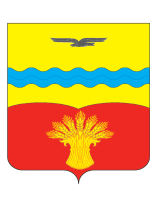  Комиссия по подготовке правил землепользования и застройкимуниципального образования Подольский сельсовет Красногвардейского района Оренбургской области             461141, Оренбургская область, Красногвардейский район, с. Подольск, ул. Юбилейная, д.48Тел.: 3-72-07; факс:3-74-05__________________________________________________________________Протокол заседания комиссии по проекту о внесении   изменений и дополнений в Правила землепользования и застройки муниципального образования Подольский сельсовет Красногвардейского района Оренбургской области.30.11.2020 г.Начало 16.00. – окончание 16.30.Место проведения: администрация Подольского сельсоветаКомиссия в составе:Председателя комиссии: Гейдебрехт А. С.Секретаря комиссии:       Шумкиной А.В.Членов комиссии: Тихоновой Л.Н. Вибе М.Я.Муллабевой Ф.Н.Похлебухина А.Н     отсутствовалЧашкина А.К.    отсутствовал        Кворум для заседания комиссии имеется.Повестка дня:       Подготовка заключения по результатам публичных слушаний   по  проекту о внесении   изменений и дополнений в Правила землепользования и застройки муниципального образования Подольский сельсовет Красногвардейского района Оренбургской области.Слушали:      Гейдебрехт  А.С.Она сказала:                      Уважаемые  члены комиссии!      Публичные слушания по проекту о внесении   изменений и дополнений в Правила землепользования и застройки муниципального образования Подольский сельсовет Красногвардейского района Оренбургской областипроводились в здании администрации по адресу: Оренбургская область, Красногвардейский район, с. Подольск ул. Юбилейная 48, кабинет № 2 30.11.2020 г. в соответствии с постановлением администрации Подольского сельсовета от 27.10.2020 г. № 281-п «О назначении   публичных  слушаний». Протокол публичных слушаний имеется. Предлагаю рассмотреть данный протокол и вынести заключение по результатам публичных слушаний.Других предложений не поступило.Рассматривается протокол публичных слушаний по проекту о внесении   изменений и дополнений в Правила землепользования и застройки муниципального образования Подольский сельсовет Красногвардейского района Оренбургской области от 30.11.2020 г.Гейдебрехт А.С. – на публичных слушаниях поступило предложение поддержать проект о внесении   изменений и дополнений в Правила землепользования и застройки муниципального образования Подольский сельсовет Красногвардейского района Оренбургской области и рекомендовать главе сельсовета направить проект в Совет депутатов для его утверждения.РЕЗУЛЬТАТЫ ГОЛОСОВАНИЯ:Проголосовало «За» - 5проголосовало «против» - 0воздержались-0РЕШИЛИ: Поддержать   проект о внесении   изменений и дополнений в Правила землепользования и застройки муниципального образования Подольский сельсовет Красногвардейского района Оренбургской области и рекомендовать главе сельсовета направить проект в Совет депутатов для его утверждения.Председатель комиссии                                                              А.С. ГейдебрехтСекретарь комиссии                                                                    А.В. Шумкина